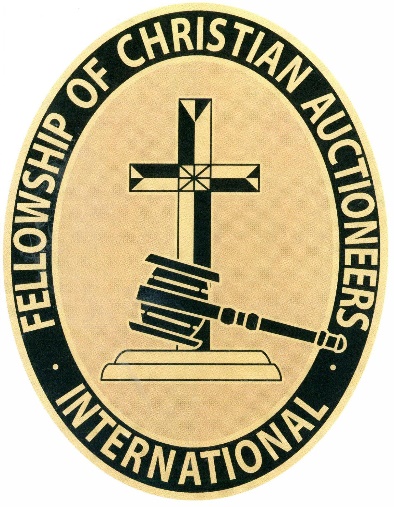 535  4223Hillsboro TX, 76645254-582-3000FAX - 254-582-1034akaddatz@yahoo.comwww.fcai.orgFellowship of Christian Auctioneers International, Inc.But seek ye first the kingdom of God, and his righteousness; and all these things shall be added unto you.    Matthew 6:33We would like to let you know about the Fellowship of Christian Auctioneers International, Inc.Our group is available to pray for or minister to anyone who is in need. Our membership dues are $10.00 for a first-time member and $25.00 for a current member.If you would like to be a member, please complete the form and send back to me.If there is anything we can do for you, please let me know. May God Bless and keep you.Sincerely,Alvin KaddatzAlvin KaddatzAssociate Chaplain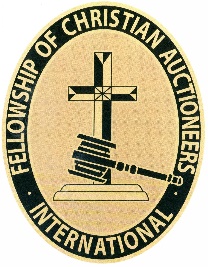 What is the purpose of the Fellowship of Christian Auctioneers International?One of the most frequently asked questions relating to the topic of Christian Fellowship is, "Why should I participate in a  Fellowship, anyway? After all, it makes no difference...I can still go to church, watch television evangelists, etc. and without feeling committed." "Without feeling committed"...is the first reason to participate in the Fellowship of Christian Auctioneers International. Working through the FCAI is a step of commitment in which dedicated Christians express through both work and deed that  is Lord and Master in their lives. This commitment involves several areas of a Christian's Life: Commitment to God ( ) Commitment to the Family (Proverbs 12:7b) Commitment to Personal Growth (Philippians ) Commitment to Ministry (Ephesians -12) The key to a Christian's successful commitment lies in accountability to participating in a Christian Fellowship and especially in accountability to the local church and its leadership. With the loving support, encouragement, and challenge of the leadership and congregation of the local church, each person can not only maintain, but grow in his or her Christian commitment. The second reason to participate in a Christian Fellowship like FCAI is that of relationships. There is no such thing as "Lone Ranger" Christianity. We "as living stones, are being built up as a spiritual house for a holy priesthood, to offer up spiritual sacrifices acceptable to God through Jesus Christ" (I Peter 2:5). We are being built together as a spiritual house for the work of ministry. "So we, who are many, are one body in Christ, and individually members one of another" (Romans 12:5). We complement one another with our different and unique talents and abilities as we join as a team. Each one of us has a very important function within the body of , and together we are able to accomplish great things for the glory of God. Why do we need each other?The Fellowship of  Auctioneers International Needs You:For Strength - A Christian Fellowship is only as strong as its participants For Unity - A Christian Fellowship that has many united, touches many others For Growth - A Christian Fellowship only lives and senses growth through people For Ministry - A Christian Fellowship meets the needs of others with people, not programs For Direction - A Christian Fellowship needs the input and commitment of its participantsYou need The Fellowship of Christian Auctioneers International:  For Strength - A participant receives encouragement from other believers For Unity - A participant develops Christian relationships with others For Growth - A participant stretches spiritually through the ministry of helping others, while still receiving guidance and direction from his or her local church For Ministry - A participant will be strengthened as they help others For Direction - A participant is channeled like a river within its banks by the direction of the Holy Word Now is the time for you to join the Fellowship of Christian Auctioneers International!Membership Form								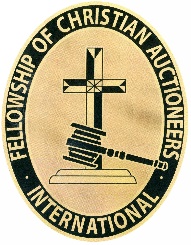 Fellowship of Christian Auctioneers International			535 HCR 4223Hillsboro, TX 76645254.582.3000 | admin@fcai.org | fcai.orgFULL NAMECOMPANYADDRESSCITY	STATE	ZIP CODE	COUNTYChurch Affiliation _____________________________________  How long? __________________________________________I hereby agree to abide by the Bylaws, Code of Ethics, Rules and Orders of said Association and the findings of its regularly authorized officers, directors and committees. It is understood that if for any reason membership by the said Association is not approved upon consideration of this application, the total fee will be returned to me immediately.Member’s Signature:	Date:  	\MEMBERSHIP LEVELS1st Time Member (please contact admin@fcai.org)	$10.00Angel (minimum due for current member)	$25.00Saint	$50.00Disciple 	$100.00Additional Donation	$________Contributions, gifts, and/ or dues to FCAI, a 501 (C) (3), are tax deductible as charitable contributions.                Membership from January 1 to December 31. New Member joining in 4th Qtr. will be for full next year. Contact the FCAI office with questions.  Return completed form with payment to:Fellowship of Christian Auctioneers International535 HCR 4223, Hillsboro, TX 76645 254.582.3000  |  admin@fcai.org  | www.fcai.orgNew ApplicantMember RenewalPHONEFAXEMAIL (required) –Used for CorrespondenceWEBSITEAUCTION TYPE/ SPECIALTYYear Joined FCAI (if applicable)MEMBERSHIP PAYMENT                                                                                                                 Check (# 	)  Credit Card  PayPal Wire TransferMake checks payable to: Fellowship of Christian Auctioneers InternationalMEMBERSHIP PAYMENT                                                                                                                 Check (# 	)  Credit Card  PayPal Wire TransferMake checks payable to: Fellowship of Christian Auctioneers InternationalMEMBERSHIP PAYMENT                                                                                                                 Check (# 	)  Credit Card  PayPal Wire TransferMake checks payable to: Fellowship of Christian Auctioneers InternationalMEMBERSHIP PAYMENT                                                                                                                 Check (# 	)  Credit Card  PayPal Wire TransferMake checks payable to: Fellowship of Christian Auctioneers InternationalCARD #EXP. DATESEC. CODENAME ON CARDSIGNATUREBILLING ADDRESSBILLING CITYBILLING STATEBILLING ZIP